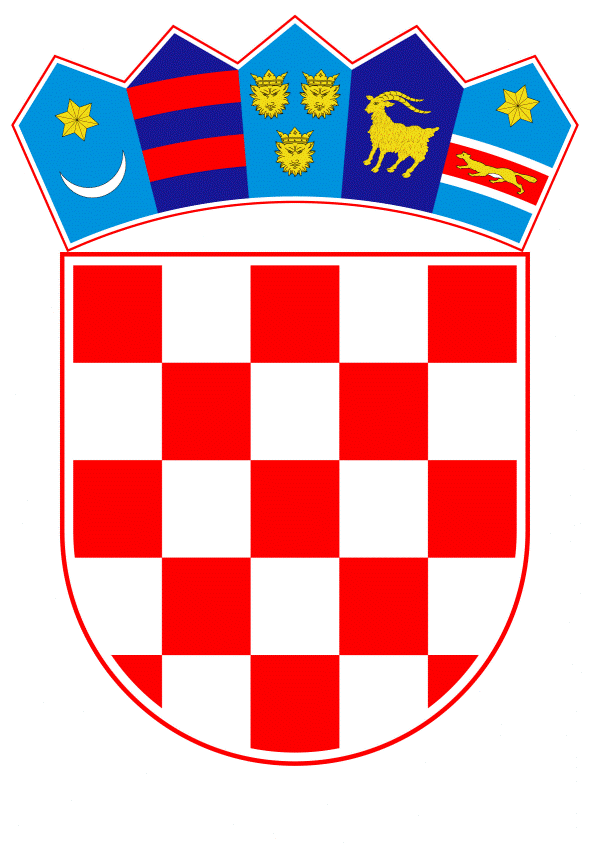 VLADA REPUBLIKE HRVATSKEZagreb, 2. prosinca 2021.____________________________________________________________________________________________________________________________________________________Banski dvori | Trg Sv. Marka 2 | 10000 Zagreb | tel. 01 4569 222 | vlada.gov.hrVLADA REPUBLIKE HRVATSKENacrt PRIJEDLOG ZAKONA O IZMJENAMA I DOPUNAMAZAKONA O ZAŠTITI PUČANSTVA OD ZARAZNIH BOLESTI,S KONAČNIM PRIJEDLOGOM ZAKONAZagreb, prosinac 2021.PRIJEDLOG ZAKONA O IZMJENAMA I DOPUNAMA ZAKONA O ZAŠTITI PUČANSTVA OD ZARAZNIH BOLESTII. 	USTAVNA OSNOVA ZA DONOŠENJE ZAKONA Ustavna osnova za donošenje ovoga zakona sadržana je u članku 2. stavku 4. podstavku 1. i člancima 59. i 70., a u vezi s člankom 16. Ustava Republike Hrvatske („Narodne novine“, br. 85/10. - pročišćeni tekst i 5/14. - Odluka Ustavnog suda Republike Hrvatske). II. 	OCJENA STANJA I OSNOVNA PITANJA KOJA SE TREBAJU UREDITI ZAKONOM TE POSLJEDICE KOJE ĆE DONOŠENJEM ZAKONA PROISTEĆIZakonom o zaštiti pučanstva od zaraznih bolesti, koji je Hrvatski sabor donio na sjednici održanoj 13. srpnja 2007., a koji je noveliran 2008., 2009., 2017., 2018. i 2020. („Narodne novine“, br. 79/07., 113/08., 43/09., 130/17., 114/18., 47/20. i 134/20.), utvrđuju se zarazne bolesti čije je sprječavanje i suzbijanje od interesa za Republiku Hrvatsku, kao i mjere za zaštitu pučanstva od zaraznih bolesti. Novelama Zakona o zaštiti pučanstva od zaraznih bolesti iz travnja i prosinca 2020., dopunjene su odgovarajuće zakonske odredbe novom zaraznom bolešću koja je uzrokovana do sada nepoznatim koronavirusom koji je nazvan SARS-CoV-2, a bolest je nazvana COVID-19 (Corona Virus Disease 2019). Svjetska zdravstvena organizacija (u daljnjem tekstu: SZO) početkom 2020. započela je izvještavanje o pojavi grupiranja oboljelih od upale pluća u Kini i svijetu, te je prema epidemiološkoj situaciji 30. siječnja 2020. epidemija proglašena javnozdravstvenim hitnim stanjem od međunarodnog značaja (Public Health Emergency of Intenational Concern - PHEIC), što je omogućilo bolju međunarodnu koordinaciju odgovora na epidemiju u skladu s obvezujućim preporukama SZO-e te dodatnu međunarodnu mobilizaciju financijskih i ljudskih resursa. SZO je 11. ožujka 2020. proglasila pandemiju COVID-19.Republika Hrvatska je vrlo rano započela s provedbom epidemioloških i drugih mjera usmjerenih na suzbijanje širenja ove infekcije. Odluku o proglašenju opasnosti od epidemije ministar zdravstva donio je 4. ožujka 2020., a Odluku o proglašenju epidemije bolesti COVID-19 uzrokovane virusom SARS-CoV-2, ministar zdravstva donio je 11. ožujka 2020. Od 25. veljače 2020., kada je zabilježen prvi slučaj zaraze u Republici Hrvatskoj, do 19. studenoga 2021. ukupno je zabilježeno 560.504 osoba zaraženih novim koronavirusom, 10.178 osoba je preminulo, a 515.353 osobe su se oporavile. U samoizolaciji je 24.341 osoba. Do 19. studenoga 2021. ukupno je testirano 3.326.609 osoba. Prema epidemiološkim pokazateljima na dan 14. studenoga 2021. kumulativna 7-dnevna stopa za Republiku Hrvatsku iznosila je 915,52/100.000, a kumulativna 14-dnevna stopa 1.673,35/100.000. Udio pozitivnih testova u ukupnom broju testiranja za prethodnih 7 dana bio je 41,77 %. U istom je razdoblju broj novih slučajeva na respiratoru bio 279, a 404 osobe su preminule. Kao opći zakonodavni model upravljanja krizom, primjeren težini i urgentnosti opisane pandemije/epidemije koju odlikuju brze i nepredvidive promjene te stalna opasnost od eksponencijalnog rasta oboljelih, prethodnim izmjenama i dopunama Zakona o zaštiti pučanstva od zaraznih bolesti uređen je institucionalni model prema kojemu Stožer civilne zaštite djeluje i odlučuje u suradnji s Ministarstvom zdravstva i Hrvatskim zavodom za javno zdravstvo pod neposrednim nadzorom Vlade Republike Hrvatske. Taj institucionalni model omogućuje brzu provedbu i ostvarenje dvaju temeljnih načela djelovanja i odlučivanja tijekom globalnih pandemija/nacionalnih epidemija, kakva je ona uzrokovana bolešću COVID-19. To su načelo djelotvornosti (učinkovitosti) i načelo razmjernosti. Drugim riječima, predloženi model osigurava da poduzete mjere postižu zadane legitimne ciljeve (u prvom redu, zaštitu života i zdravlja ljudi), ali da te mjere, kao i njihov intenzitet, istodobno budu takve da strogo odgovaraju potrebama danog trenutka te traju samo dok to okolnosti zahtijevaju, kako bi Ustavom zajamčene slobode i prava građana u svakom trenutku bili ograničeni samo u mjeri koja je nužna i koja odgovara naravi potrebe za njihovim ograničenjem. Ovim zakonskim prijedlogom definiraju se javnopravna tijela zadužena za provođenje mjera iz ovoga Zakona te odgovorne osobe u javnopravnim tijelima. U smislu ovoga zakonskog prijedloga javnopravnim tijelom smatra se zakonodavno, izvršno i sudbeno tijelo državne vlasti, tijelo državne uprave i drugo državno tijelo, tijelo jedinice lokalne i područne (regionalne) samouprave, pravna osoba koja ima javnu ovlast i pravna osoba koje obavlja javnu službu (pružatelj javnih usluga). Uređuje se da je odgovorna osoba u javnopravnom tijelu čelnik tijela državne vlasti, čelnik tijela državne uprave, čelnik drugog državnog tijela, župan, gradonačelnik i općinski načelnik i zakonski zastupnik pravne osobe, sukladno posebnim propisima. Čelnikom tijela državne vlasti u smislu ovoga zakona smatraju se osobe koje sukladno posebnim propisima upravljaju uredima, odnosno stručnim službama tijela državne vlasti i koji u upravljanju njima te u odnosu na zaposlene u njima imaju prava i ovlasti čelnika tijela državne uprave sukladno posebnim propisima kojima se uređuju ta pitanja. Isto tako, odgovornim osobama u smislu odredbi ovoga zakona smatraju se i čelnik tijela državne uprave (ministar, odnosno čelnik državne uprave organizacije), čelnik drugog državnog tijela, župan, gradonačelnik i općinski načelnik te zakonski zastupnik pravne osobe.S obzirom na sadašnju epidemiološku situaciju, a s ciljem što učinkovitijeg sprječavanja i suzbijanja širenja bolesti COVID-19 uzrokovane virusom SARS-CoV-2, ovim zakonskim prijedlogom predlaže se nova sigurnosna mjera za sprječavanje i suzbijanje zaraznih bolesti, i to sigurnosna mjera obveze predočenja dokaza o testiranju, cijepljenju ili preboljenju zarazne bolesti radi ulaska u određene prostore. Cilj te sigurnosne mjere je onemogućiti ulazak osoba u određene prostore ako ne predoče dokaz o testiranju, cijepljenju ili preboljenju zarazne bolesti kako bi se u što u većoj mjeri spriječilo daljnje širenje zarazne bolesti.S tim u vezi, propisuje se obveza odgovornim osobama u javnopravnim tijelima da osiguraju provedbu navedene sigurnosne mjere te s ciljem njene provedbe odrede jednu ili više osoba za neposrednu provedbu. Isto tako, zakonskim prijedlogom uređuje se da su u izvršavanju nadzora nad provedbom mjera za zaštitu pučanstva od zaraznih bolesti sanitarni inspektori Državnog inspektorata ovlašteni narediti provedbu posebne sigurnosne mjere obveze predočenja dokaza o testiranju, cijepljenju ili preboljenju zarazne bolesti, radi ulaska u određene prostore, kao i narediti udaljenje osoba iz prostora u koji su ušli protivno uvedenoj posebnoj sigurnosnoj mjeri, radi ulaska u određene prostore.U tom smislu propisuje se i prekršajna odgovornost odgovorne osobe ako ne osigura provedbu te sigurnosne mjere. Iznos novčane kazne za odgovornu osobu prekršitelja predmetne sigurnosne mjere utvrđen je razmjerno važnosti provedbe te sigurnosne mjere s ciljem suzbijanja širenja zaraznih bolesti. Predloženim zakonom omogućuje se djelotvorno upravljanje krizom u situaciji pandemije/epidemije zarazne bolesti COVID-19, te njeno učinkovito suzbijanje radi zaštite života i zdravlja ljudi.III. 	OCJENA SREDSTAVA POTREBNIH ZA PROVOĐENJE ZAKONA Za provedbu ovoga zakona nije potrebno osigurati dodatna financijska sredstva u državnom proračunu Republike Hrvatske.IV. 	PRIJEDLOG ZA DONOŠENJE ZAKONA PO HITNOM POSTUPKUU skladu s člankom 204. Poslovnika Hrvatskoga sabora („Narodne novine“, br. 81/13., 113/16., 69/17., 29/18., 53/20., 119/20. - Odluka Ustavnog suda Republike Hrvatske i 123/20.) predlaže se donošenje ovoga zakona po hitnom postupku radi osobito opravdanih razloga. Naime, u povodu Odluke o proglašenju epidemije bolesti COVID-19 uzrokovane virusom SARS-CoV-2 u Republici Hrvatskoj, od 11. ožujka 2020., koju je ministar zdravstva donio na prijedlog Hrvatskog zavoda za javno zdravstvo u skladu s člankom 2. stavkom 4. Zakona o zaštiti pučanstva od zaraznih bolesti, a zbog mutacije virusa i brzine širenja bolesti te potrebe njezina učinkovitog suzbijanja, opći je interes da predložena sigurnosna mjera te sankcije za prekršitelje što prije zažive u praksi u svim svojim elementima. Stupanje na snagu ovoga zakona što je prije moguće u najboljem je interesu pučanstva Republike Hrvatske jer pridonosi zaštiti njihovih života i njihova zdravlja, ali i drugih sloboda i prava zajamčenih Ustavom. To je ujedno i interes Republike Hrvatske jer se na taj način najbolje štiti njezin pravni poredak. Slijedom toga, smatra se da su ostvareni uvjeti postojanja osobito opravdanih razloga te se predlaže stupanje na snagu ovoga zakona prvoga dana od dana objave u „Narodnim novinama“.KONAČNI PRIJEDLOG ZAKONA O IZMJENAMA I DOPUNAMAZAKONA O ZAŠTITI PUČANSTVA OD ZARAZNIH BOLESTIČlanak 1.U Zakonu o zaštiti pučanstva od zaraznih bolesti („Narodne novine“, br. 79/07., 113/08., 43/09., 130/17., 114/18., 47/20. i 134/20.), naziv Glave III. iznad članka 4. mijenja se i glasi: „III. PRAVA I OBVEZE U PROVOĐENJU MJERA ZA ZAŠTITU PUČANSTVA OD ZARAZNIH BOLESTI“. Članak 2.Članak 4. mijenja se i glasi:„Javnopravna tijela obvezna su osigurati provođenje mjera za zaštitu pučanstva od zaraznih bolesti propisanih ovim Zakonom te sredstva za njihovo provođenje kao i stručni nadzor nad provođenjem tih mjera.Javnopravnim tijelom, u smislu ovoga Zakona, smatra se zakonodavno, izvršno i sudbeno tijelo državne vlasti, tijelo državne uprave i drugo državno tijelo, tijelo jedinice lokalne i područne (regionalne) samouprave, pravna osoba koja ima javnu ovlast i pravna osoba koja obavlja javnu službu (pružatelj javnih usluga).Odgovornom osobom u javnopravnom tijelu, u smislu ovoga Zakona, smatra se čelnik tijela državne vlasti, čelnik tijela državne uprave, čelnik drugog državnog tijela, župan, gradonačelnik i općinski načelnik i zakonski zastupnik pravne osobe, sukladno posebnim propisima.Pravne osobe koje obavljaju zdravstvenu djelatnost i privatni zdravstveni radnici obvezni su provoditi mjere za zaštitu pučanstva od zaraznih bolesti propisane ovim Zakonom.“.Članak 3.U članku 47. stavku 2. iza točke 8. dodaje se točka 8.a koja glasi:„8.a obvezu predočenja dokaza o testiranju, cijepljenju ili preboljenju zarazne bolesti radi ulaska u određene prostore,“. Članak 4.Iza članka 55. dodaju se naslov i članak 55.a koji glase:„3. Obveza predočenja dokaza o testiranju, cijepljenju ili preboljenju zarazne bolesti radi ulaska u određene prostoreČlanak 55.a	Ako je uvedena posebna sigurnosna mjera iz članka 47. stavka 2. točke 8.a ovoga Zakona, osobi koja odbije predočiti dokaz o testiranju, cijepljenju ili preboljenju zarazne bolesti nije dozvoljeno ući u određene prostore. Provedbu posebne sigurnosne mjere iz članka 47. stavka 2. točke 8.a koja je uvedena za javnopravna tijela iz članka 4. stavka 2. ovoga Zakona, dužne su osigurati odgovorne osobe iz članka 4. stavka 3. ovoga Zakona.Odgovorne osobe iz članka 4. stavka 3. ovoga Zakona dužne su odrediti jednu ili više osoba za neposrednu provedbu posebne sigurnosne mjere iz članka 47. stavka 2. točke 8.a ovoga Zakona. Ako suprotno stavku 1. ovoga članka osoba uđe u prostore javnopravnih tijela, osoba određena za neposrednu provedbu posebne sigurnosne mjere iz stavka 3. ovoga članka bez odgode prijavljuje događaj odgovornoj osobi iz članka 4. stavka 3. ovoga Zakona i nadležnoj sanitarnoj inspekciji Državnog inspektorata.“. Članak 5.U članku 69. stavku 2. iza točke 9. dodaju se točke 9.a i 9.b koje glase:„9.a narediti provedbu posebne sigurnosne mjere obveze predočenja dokaza o testiranju, cijepljenju ili preboljenju zarazne bolesti, radi ulaska u određene prostore,  9.b narediti udaljenje osoba iz prostora u koji su ušli protivno uvedenoj posebnoj sigurnosnoj mjeri obveze predočenja dokaza o testiranju, cijepljenju ili preboljenju zarazne bolesti, radi ulaska u određene prostore.“.Članak 6.Naziv Glave VII. iznad članka 75. mijenja se i glasi: „VII. PREKRŠAJNE ODREDBE“.Članak 7.Iza članka 75. dodaje se članak 75.a koji glasi: „Novčanom kaznom u iznosu od 30.000,00 do 50.000,00 kuna kaznit će se za prekršaj odgovorna osoba koja ne osigura provedbu posebne sigurnosne mjere obveze predočenja dokaza o testiranju, cijepljenju ili preboljenju zarazne bolesti radi ulaska u određene prostore (članak 47. stavak 2. točka 8.a i članak 55.a).“. Članak 8.Ministarstvo zdravstva će do 5. prosinca 2022. provesti naknadnu procjenu učinaka ovoga Zakona.Članak 9.Ovaj Zakon stupa na snagu prvoga dana od dana objave u „Narodnim novinama“. OBRAZLOŽENJEUz članak 1.Ovim člankom mijenja se naziv Glave III. ovoga Zakona.Uz članak 2.Ovim člankom mijenja se članak 4. važećeg Zakona na način da se njime utvrđuje obveza javnopravnih tijela da osiguraju provođenje mjera za zaštitu pučanstva od zaraznih bolesti propisanih ovim Zakonom te sredstva za njihovo provođenje kao i stručni nadzor nad provođenjem tih mjera.U smislu ovoga Zakona javnopravnim tijelom smatra se zakonodavno, izvršno i sudbeno tijelo državne vlasti, tijelo državne uprave i drugo državno tijelo, tijelo jedinice lokalne i područne (regionalne) samouprave, pravna osoba koja ima javnu ovlast i pravna osoba koje obavlja javnu službu (pružatelj javnih usluga).Ovim se zakonskim prijedlogom uređuje da je odgovorna osoba u javnopravnom tijelu u smislu ovoga Zakona, čelnik tijela državne vlasti, čelnik tijela državne uprave, čelnik drugog državnog tijela, župan, gradonačelnik i općinski načelnik i zakonski zastupnik pravne osobe, sukladno posebnim propisima. Imajući u vidu da se ovim Zakonom uređuje zaštita pučanstva od zaraznih bolesti te mjere za zaštitu pučanstva od zaraznih bolesti, a provođenje kojih je mjera dužno osigurati javnopravno tijelo, čelnikom tijela državne vlasti u smislu ovoga Zakona smatraju se osobe koje sukladno posebnim propisima upravljaju uredima, odnosno stručnim službama tijela državne vlasti i koji u upravljanju njima te u odnosu na zaposlene u njima imaju prava i ovlasti čelnika tijela državne uprave sukladno posebnim propisima kojima se uređuju ta pitanja. Isto tako, odgovornim osobama u smislu odredbi ovoga Zakona smatraju se i čelnik tijela državne uprave (ministar, odnosno čelnik državne uprave organizacije), čelnik drugog državnog tijela, župan, gradonačelnik i općinski načelnik te zakonski zastupnik pravne osobe.Uređuje se da su pravne osobe koje obavljaju zdravstvenu djelatnost i privatni zdravstveni radnici obvezni provoditi mjere za zaštitu pučanstva od zaraznih bolesti propisane ovim Zakonom.Uz članak 3.Ovim člankom, radi sprječavanja i suzbijanja zaraznih bolesti, uvodi se nova posebna sigurnosna mjera koja se odnosi na obvezu predočenja dokaza o testiranju, cijepljenju ili preboljenju zarazne bolesti radi ulaska u određene prostore. Posebnu sigurnosnu mjeru može narediti ministar nadležan za zdravstvo na prijedlog Hrvatskog zavoda za javno zdravstvo, a kada je proglašena epidemija zaraznih bolesti isto može odlukom narediti i Stožer civilne zaštite Republike Hrvatske u suradnji s ministarstvom nadležnim za zdravstvo i Hrvatskim zavodom za javno zdravstvo.Uz članak 4.Ovim člankom se detaljnije razrađuje posebna sigurnosna mjera obveze predočenja dokaza o testiranju, cijepljenju ili preboljenju zarazne bolesti radi ulaska u određene prostore. Uređuje se da osobi koja odbije predočiti dokaz o testiranju, cijepljenju ili preboljenju zarazne bolesti nije dozvoljeno ući u prostore za koje je mjera iz članka 47. stavka 2. točke 8.a uvedena.Odgovorne osobe iz članka 4. stavka 3. ovoga Zakona dužne su osigurati provedbu posebne sigurnosne mjere obveze predočenja dokaza o testiranju, cijepljenju ili preboljenju zarazne bolesti kada je mjera uvedena za javnopravna tijela. Uređuje se da su odgovorne osobe iz članka 4. stavka 3. ovoga Zakona dužne odrediti jednu ili više osoba za neposrednu provedbu posebne sigurnosne mjere. Uređuje se obveza osobi određenoj za neposrednu provedbu posebne sigurnosne mjere da, u slučaju ulaska osobe u prostore javnopravnih tijela bez predočenja dokaza o testiranju, cijepljenju ili preboljenju, o tome bez odgode obavijesti odgovornu osobu i sanitarnu inspekciju Državnog inspektorata.Uz članak 5.Ovim se člankom dopunjuju ovlasti nadležnih sanitarnih inspektora Državnog inspektorata da prilikom nadzora narede provedbu posebne sigurnosne mjere obveze predočenja dokaza o testiranju, cijepljenju ili preboljenju zarazne bolesti, radi ulaska u određene prostore te narede udaljenje osoba iz prostora u koji su ušli protivno uvedenoj posebnoj sigurnosnoj mjeri obveze predočenja dokaza o testiranju, cijepljenju ili preboljenju zarazne bolesti, radi ulaska u određene prostore.Uz članak 6. Ovim člankom mijenja se naziv Glave VII. Uz članak 7.Ovi člankom utvrđuje se novčana kazna u iznosu od 30.000,00 do 50.000,00 kuna za odgovornu osobu koja ne osigura provedbu posebne sigurnosne mjere obveze predočenja dokaza o testiranju, cijepljenju ili preboljenju zarazne bolesti radi ulaska u određene prostore.Uz članak 8. Ovim se člankom određuje obveza provedbe naknadne procjene učinaka ovoga Zakona.Uz članak 9. Uređuje se stupanje na snagu ovoga zakona prvoga dana od dana njegove objave radi osobito opravdanih razloga. Naime, u povodu Odluke o proglašenju epidemije bolesti COVID-19 uzrokovane virusom SARS-CoV-2 u Republici Hrvatskoj, od 11. ožujka 2020., koju je ministar zdravstva donio na prijedlog Hrvatskog zavoda za javno zdravstvo u skladu s člankom 2. stavkom 4. Zakona, a zbog mutacije virusa i brzine širenja bolesti te potrebe njezina učinkovitog suzbijanja, opći je interes da predložena sigurnosna mjera te sankcije za prekršitelje što prije zažive u praksi u svim svojim elementima. Stupanje na snagu ovoga Zakona što je prije moguće u najboljem je interesu pučanstva Republike Hrvatske jer pridonosi zaštiti njihovih života i njihova zdravlja, ali i drugih sloboda i prava zajamčenih Ustavom. To je ujedno i interes Republike Hrvatske jer se na taj način najbolje štiti njezin pravni poredak. Slijedom toga, predlaže se i stupanje na snagu ovoga Zakona prvoga dana od dana objave u „Narodnim novinama“.TEKST ODREDBI VAŽEĆEG ZAKONA KOJE SE MIJENJAJU, ODNOSNO DOPUNJUJUIII. PRAVA I OBVEZE REPUBLIKE HRVATSKE, ŽUPANIJA, GRADA ZAGREBA, GRADOVA, OPĆINA, PRAVNIH OSOBA KOJE OBAVLJAJU ZDRAVSTVENU DJELATNOST I PRIVATNIH ZDRAVSTVENIH RADNIKA U ZAŠTITI PUČANSTVA OD ZARAZNIH BOLESTI
Članak 4.Republika Hrvatska, županije, odnosno Grad Zagreb, općine i gradovi obvezni su osigurati provođenje mjera za zaštitu pučanstva od zaraznih bolesti propisane ovim Zakonom te sredstva za njihovo provođenje kao i stručni nadzor nad provođenjem tih mjera.Pravne osobe koje obavljaju zdravstvenu djelatnost i privatni zdravstveni radnici obvezni su provoditi mjere za zaštitu pučanstva od zaraznih bolesti propisane ovim Zakonom.Članak 47.Radi zaštite pučanstva Republike Hrvatske od unošenja kolere, kuge, virusnih hemoragijskih groznica, žute groznice, bolesti COVID-19 uzrokovane virusom SARS-CoV-2 i drugih zaraznih bolesti, poduzimaju se mjere određene ovim Zakonom te međunarodnim ugovorima kojih je Republika Hrvatska stranka.Radi sprečavanja i suzbijanja zaraznih bolesti iz stavka 1. ovoga članka, na prijedlog Hrvatskog zavoda za javno zdravstvo ministar može narediti posebne sigurnosne mjere za zaštitu pučanstva od zaraznih bolesti:1. provođenje obvezne protuepidemijske dezinfekcije, dezinsekcije i deratizacije,2. osnivanje karantene,3. zabranu putovanja u državu u kojoj postoji epidemija bolesti iz stavka 1. ovoga članka,4. zabranu kretanja osoba, odnosno ograničenje kretanja u zaraženim ili neposredno ugroženim područjima,5. ograničenje ili zabranu prometa pojedinih vrsta robe i proizvoda,6. obvezno sudjelovanje zdravstvenih ustanova i drugih pravnih osoba, privatnih zdravstvenih radnika i fizičkih osoba u suzbijanju bolesti,7. zabranu uporabe objekata, opreme i prijevoznih sredstava,8. izolaciju osoba u vlastitom domu ili drugom odgovarajućem prostoru - samoizolacija,9. obvezu pravilnog nošenja maske za lice ili medicinske maske,10. zabranu ili ograničenje održavanja javnih događanja i/ili okupljanja,11. zabranu ili ograničenje održavanja privatnih okupljanja,12. druge potrebne mjere.U slučajevima iz stavka 1. ovoga članka ministar može predložiti i zabranu ulaska u Republiku Hrvatsku osobama koje dolaze iz područja na kojima postoji epidemija zaraznih bolesti, a nemaju valjanu potvrdu o cijepljenju ili kada to zahtijeva javno-zdravstveni interes.Kada je, sukladno članku 2. stavcima 4. i 5. ovoga Zakona, proglašena epidemija zarazne bolesti ili opasnost od epidemije zarazne bolesti u odnosu na koju je i Svjetska zdravstvena organizacija proglasila pandemiju, odnosno epidemiju ili opasnost od nje, sigurnosne mjere iz stavaka 1. do 3. ovoga članka može odlukom narediti, u suradnji s Ministarstvom zdravstva i Hrvatskim zavodom za javno zdravstvo, i Stožer civilne zaštite Republike Hrvatske. Odluke Stožera donose se pod neposrednim nadzorom Vlade Republike Hrvatske.Radi provođenja sigurnosne mjere za zaštitu pučanstva od zaraznih bolesti osobama iz stavka 2. točke 4. ovoga članka pripada naknada, osim ako su ispunjene pretpostavke iz stavka 4. ovoga članka.Iznos naknade kao i mjerila za određivanje naknade iz stavka 4. ovoga članka određuje ministar uz suglasnost ministra nadležnog za financije.Sigurnosne mjere iz stavka 2. ovoga članka koje naređuje ministar i Stožer civilne zaštite Republike Hrvatske objavljuju se u „Narodnim novinama“.Članak 69.Nadzor nad provedbom mjera za zaštitu pučanstva od zaraznih bolesti, obavljaju nadležni sanitarni inspektori Državnog inspektorata.U provedbi nadzora, nadležni sanitarni inspektori Državnog inspektorata ovlašteni su:
1. zabraniti kretanje osobama za koje se utvrdi ili sumnja da boluju od određenih zaraznih bolesti,
2. zabraniti okupljanje osoba u školama, kinematografima, javnim lokalima te na drugim javnim mjestima, do prestanka opasnosti od epidemije zaraznih bolesti određenih ovim Zakonom,
3. narediti izolaciju i liječenje osoba oboljelih od zaraznih bolesti određenih ovim Zakonom,
4. narediti stavljanje u organiziranu karantenu osoba koje ne poštuju propisane posebne i sigurnosne mjere,5. narediti izolaciju u vlastitom domu ili drugom odgovarajućem prostoru za izolaciju - samoizolacija,6. osobama koje su oboljele od određenih zaraznih bolesti te kliconošama određenih zaraznih bolesti, zabraniti rad na određenim radnim mjestima, odnosno mjestima na kojima mogu ugroziti zdravlje drugih osoba,7. narediti udaljenje oboljelih osoba s određenih radnih mjesta,8. zabraniti rad osobama koje nisu podvrgnute propisanim zdravstvenim pregledima,
9. narediti zdravstveni pregled osoba i materijala za laboratorijsko ispitivanje radi utvrđivanja zaraznih bolesti propisanih ovim Zakonom,10. zabraniti rad osobama koje nemaju potrebna znanja o zdravstvenoj ispravnosti hrane i osobnoj higijeni,11. narediti provedbu zdravstvenog odgoja osobama iz članka 37. ovoga Zakona,12. narediti obavljanje općih, posebnih, sigurnosnih i drugih mjera,13. zabraniti obavljanje opće, posebne i sigurnosne dezinfekcije, dezinsekcije i deratizacije, zdravstvenoj ustanovi, odnosno drugoj pravnoj osobi, ako ne udovoljavaju propisanim uvjetima, odnosno ako obavljaju tu djelatnost bez ovlaštenja ministra ili ako je obavljaju na nepropisan način,14. narediti obavljanje povremenih zdravstvenih pregleda,15. narediti cijepljenje protiv zaraznih bolesti osoba koje su profesionalno izložene riziku,
16. narediti ispitivanje učinkovitosti provedbe dezinfekcije (mikrobiološke čistoće) u objektima za proizvodnju i promet hranom,17. narediti da se poduzmu i druge propisane mjere za zaštitu pučanstva od zaraznih bolesti.VII. KAZNENE ODREDBE

Članak 75.Novčanom kaznom od 50.000,00 do 100.000,00 kuna kaznit će se za prekršaj pravna osoba ako:1. obavlja dezinfekciju, dezinsekciju i deratizaciju, a ne udovoljava propisanim uvjetima (članak 11. stavak 2.),2. ne provodi rano otkrivanje izvora i putova prenošenja zaraze (članak 13.),3. ne obavlja laboratorijsko ispitivanje uzročnika zaraznih bolesti, odnosno epidemije zaraznih bolesti (članak 14.),4. obavlja laboratorijsko ispitivanje uzročnika zaraznih bolesti, odnosno epidemije zaraznih bolesti bez rješenja ministra (članak 14. stavak 8.),5. o izvršenim laboratorijskim ispitivanjima ne vodi evidenciju i ne dostavi izvješće o uzročnicima zaraznih bolesti (članak 15.),6. ne prijavi zaraznu bolest na način određen ovim Zakonom i pravilnikom donesenim na temelju ovoga Zakona (članak 16.),7. ne izvijesti nadležno tijelo utvrđeno propisima o veterinarskoj djelatnosti (članak 18. stavak 1.),
8. obavlja preventivnu i obvezatnu preventivnu dezinfekciju, dezinsekciju i deratizaciju bez ovlaštenja ministra (članak 24. stavak 1.),9. izvješće o provedenom stručnom nadzoru ne dostavi u propisanom roku (članak 24. stavak 5.),
10. ne obavlja protuepidemijsku dezinfekciju, dezinsekciju i deratizaciju, ili obavlja protuepidemijsku dezinfekciju, dezinsekciju i deratizaciju a za isto ne ispunjava uvjete propisane pravilnikom donesenim na temelju ovoga Zakona (članak 49. i 54.),11. ne provodi propisane mjere za sprečavanje i suzbijanje bolničkih infekcija (članak 66. stavak 1.),12. u određenom roku ne postupi po rješenju sanitarnog inspektora Državnog inspektorata (članak 69.).Za prekršaj iz stavka 1. točke 5., 6. i 11. ovoga članka kaznit će se fizička osoba novčanom kaznom u iznosu od 5.000,00 do 10.000,00 kuna.Za prekršaj iz stavka 1. ovoga članka kaznit će se i odgovorna osoba u pravnoj osobi novčanom kaznom u iznosu od 5.000,00 do 10.000,00 kuna.Prilog:Izvješće o provedenom savjetovanju sa zainteresiranom javnošćuPredlagatelj:Ministarstvo zdravstvaPredmet:Predmet:  Nacrt prijedloga zakona o izmjenama i dopunama Zakona o zaštiti pučanstva od   zarapučanstva od zaraznih bolesti, s Nacrtom konačnog prijedloga zakona